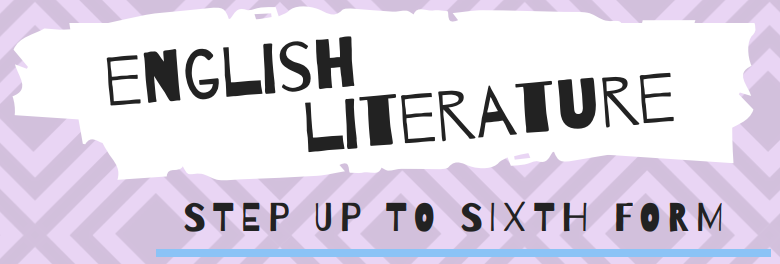 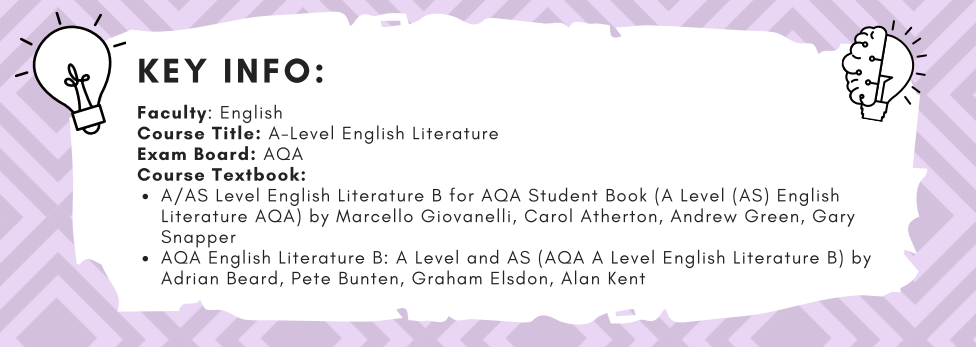 Transition Tasks to be handed in at the start of Year 12:Task OnePrepare a three slide PowerPoint presentation titled:‘Books that are Important to Me.’This is not for formal assessing, but is to give your class teacher an idea of where your interests lieInclude:● A minimum of two texts you have read and enjoyed● Brief outline of the text● Your personal response to itThere is no word count, it is up to you what you choose to say about each text.Please be prepared to share some of your thoughts with class at the start of term.Task TwoOthello – William ShakespeareIn this extract from early in the play, Iago and Roderigo, wake up Brabantio to tell him his daughter issleeping with Othello.Answer the following question:In this extract, what does the writer reveal about the characters of:● Iago● OthelloIn this extract, how does the writer reveal this?BRABANTIOWhat is the matter there?RODERIGO Signior, is all your family within?IAGO Are your doors lock'd?BRABANTIO Why, wherefore ask you this?IAGO 'Zounds, sir, you're robb'd; for shame, put onyour gown;Your heart is burst, you have lost half your soul;Even now, now, very now, an old black ramIs topping your white ewe. Arise, arise;Awake the snorting citizens with the bell,Or else the devil will make a grandsire of you:Arise, I say.BRABANTIO What, have you lost your wits?RODERIGO Most reverend signior, do you know my voice?BRABANTIO Not I; what are you? 90RODERIGO My name is Roderigo.BRABANTIO The worser welcome:I have charged thee not to haunt about my doors:In honest plainness thou hast heard me sayMy daughter is not for thee; and now, in madness,Being full of supper and distempering draughts,Upon malicious bravery, dost thou comeTo start my quiet.RODERIGO Sir, sir, sir,--BRABANTIO But thou must needs be sureMy spirit and my place have in them powerTo make this bitter to thee.RODERIGO Patience, good sir. 100BRABANTIO What tell'st thou me of robbing? this is Venice;My house is not a grange.RODERIGO Most grave Brabantio,In simple and pure soul I come to you.IAGO 'Zounds, sir, you are one of those that will notserve God, if the devil bid you. Because we come todo you service and you think we are ruffians, you'llhave your daughter covered with a Barbary horse;you'll have your nephews neigh to you; you'll havecoursers for cousins and gennets for germans.BRABANTIO What profane wretch art thou?IAGO I am one, sir, that comes to tell you your daughterand the Moor are now making the beast with two backs.BRABANTIO Thou art a villain.IAGO You are--a senator.BRABANTIO This thou shalt answer; I know thee, Roderigo.Task ThreeGo to these links on the AQA exam board site and read them. They are overviews of the genres thatare covered in each A Level paper:1 Paper One - Aspects of Tragedy:https://www.aqa.org.uk/subjects/english/as-and-a-level/english-literature-b-7716-7717/subject-content-a-level/literary-genres2 Paper Two - Elements of crime writinghttps://www.aqa.org.uk/subjects/english/as-and-a-level/english-literature-b-7716-7717/subject-content-a-level/texts-and-genresAfter you have read these notes, make two mind maps outlining the key features of:● The Tragic Genre● The Crime GenreCRITICAL VOCABULARYAbstract Something that exists in thought or theory, rather than in concrete realityAesthetic Philosophy of beauty, a formal term for beauty – aesthetically pleasingAffected Pretentious or artificialAllegory A story with a secondary, moral meaning as well as its surface storyAlliteration Repetition of initial consonant soundsAnagnorisis Moment where a character realises the truth about another character or themselves- when Othello realises that Iago has deceived him, important as it is a dramatic moment that usuallyhighlights regret and deceptionAntagonist The adversary or enemyAristotle Greek philosopher whose theories of tragedy are still referred to. He said tragediesshould include: 1) A flaw or error of judgment (hamartia) 2) A reversal of fortune (peripeteia)brought about because of the hero's error in judgment. 3) The discovery or recognition that thereversal was brought about by the hero's own actions (anagnorisis) 4) Excessive Pride (hubris) 5) Thecharacter's fate must be greater than deserved.Assonance Repetition of a vowel soundBallad Narrative poems that tell a clear story, like Keats’ La Belle Dame . . .Baroque Something that is highly ornate and extravagant in style; originally from 17th and 18thcentury Italian and German architectureBathos A sudden descent from the serious to the ludicrousBildungsroman A literary genre that focuses on the psychological and moral growth of theprotagonist from youth to adulthood, in which character change is important - seenin The Kite RunnerBlank verse Poetry which does not rhyme.Catharsis A moment, often in the final part of a tragedy, when the hero is cleansed of emotionas a result of his experiencesCliché Very commonly used phrase or opinion, which has lost its originalityConceit An elaborate, surprising contrast between two dissimilar thingsCouplet A two line section of a poem, which rhymesCaesura The main pause in a line of verseCadence A fall in the pitch of the voice, a tonal inflectionDenouement The final resolution of a play or novel; in which all plots are unravelledDiction A poet’s choice and arrangement of wordsDidactic A work of art intended to teach; something with a clear lesson or moralDramatic Irony When the audience know more about events and characters than the charactersthemselves doDramatic Monologue First person speaker articulates their thoughts, usually in narrative poems,which tell a storyDystopia Nightmarish vision of future - see The Handmaid’s TaleEffect The result or consequence of something, the effect of words / images.Elegy A poem of lament or mourningEnd Stopping A verse line with a pause or stop at the end of itEnjambment When one verse line runs into the next without a formal pauseEpic A long narrative poemEpigraphs three quotations at the start of a text - see The Handmaid’s TaleEpigram A brief, pointed and often witty sayingEuphemism Expressing something unpleasant in much milder languageExposition The opening of a narrative that establishes setting, character and some plotFable A short tale or story conveying a clear moral lessonFalling action The inevitable events that cannot be stopped, after the climax of the story - thethings that you know will happen and nothing can stopFictive autobiography text presented as an autobiography, but an invented life story - TheHandmaid’s TaleFigurative Non-literal language, which represents something beyond itselfFirst-person Passages written from the ‘I’ point of viewFeminist Criticism Literary theory that explores the male bias of much literature, and examinesclosely the portrayal of womenForeshadowing A literary device in which a writer gives an advance hint of what is to come later inthe storyFragmented, discontinuous narrative When a narrative does not go chronologically, instead itzig-zags from the present to past and back again, creating an unsettling effectGothic Novel Popular novel in the 18 and 19th centuries, concerned with violence, passion andsupernatural eventsHamartia The fatal flaw of a characterHubris Arrogant pride which lets tragic heroes to ignore warnings from the GodsHyperbole A deliberate exaggeration or overstatementInterior Monologue A passage written from the first person, which is only going on in the speaker’shead (novel’s version of drama’s soliloquy)Imagery In its most basic form, figurative language, which enables you to picture thedescribed sceneIrony Saying one thing while meaning anotherLyric Firstly, a song played on an early stringed instrument, the lyre, but now a song-likepoem, dealing with thoughts and feelings, and is not narrativeMachiavellian figure a plotting, deceiving and dangerous character who has ill intent - theywant to cause trouble - like Iago in OthelloMetaphor A comparison between two objects, which states that one thing is not likesomething else, but actually is something elseMetre The regular and repetitive use of stressed and unstressed syllables in poetryOmniscient All knowingOmnipresent Present everywhereOnomatopoeia When the sound of the word resembles the thing being described – hiss, gargled,buzz, plop . . .Oxymoron A figure of speech in which two contradictory words are put together – dead lively,open secretPastoral Literature that is concerned with country lifePathetic Fallacy When a writer represents characters’ moods through their description of the naturalworld about themPathos Moments in literature, which evoke strong feelings of sadness and pityPeripeteia A sudden reversal of fortunePersonify Represent an abstract object as a person ‘Death walked in the door.’Picaresque A novel in which the hero takes a journey.Political and social protest writing Texts that focus on issues of power and powerlessness at theircore, with political and social protest issues centralProtagonist Leading character in literary textRising action The complications that create interest in a play - Iago’s trickery and deceptionRhythm The flow of words which, in poetry, can be measured in feet and metre.Satire The use of ridicule, irony or even sarcasm in speech or writing to expose vice or folly.Semantic field Group of related and linked words - key for imagerySemantics A branch of linguistics concerned with the meaning of languageSibilance In sibilance, hissing sounds are created. These soft consonants are s, with sh, ch, andth. See Keats’ Lamia where the sibilance reinforces Lamias ‘serpent’ formSimile A comparison of one thing with another, using the words, ‘as’ and ‘like’Soliloquy A stage speech made by a character speaking his thoughts aloneSonnet A poem of 14 lines with a fixed rhyme scheme.Stream of consciousness The attempt in a novel to recreate the actual flow, pattern andsense of thoughts as they pass through someone’s mind – an extended interiormonologueSubjective A personal, individual outlook on something, distinct from an objective viewSub-plot A secondary plot in a book or a play, which may provide comic relief from the mainevents, or a different way of looking at thingsSymbol A concrete expression of an abstract idea – the Cross is a symbol of Christianity.Synaesthesia A way to present ideas, characters, or places so they appeal to more than one sense,like hearing, sight, smell, and touch at a given time think of the transformation in Keats’ Lamia -Theme The central idea, or ideas, examined by a bookThird-person Passages which are written from the ‘he’ or ‘she’ point of viewTragedy Tragedy is a form of drama based on human suffering that invokes catharsis inaudiences, who regret the final outcome. The protagonist must die at the end as a result of earlierhamartia, peripeteia, hubris and anagnorisis and the audience see the doomed protagonist suffergreatly, largely as a result of their tragic flaw.Tragic flaw The defect of a character that leads to the destruction of the protagonist in a tragedyTragic hero A literary character who makes a judgment error that inevitably leads to his/her own destruction.Tone The mood of the poem – serious, regretful, comic . . .Writer’s intention What the writer wanted to achieve by writing a piece – to pass on a message? a philosophical observation? to describe a person or place? to evoke anemotion or feeling?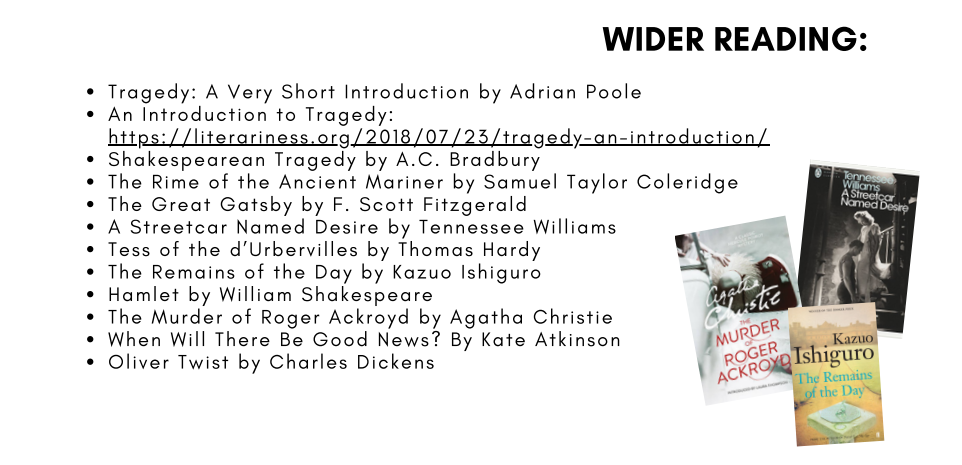 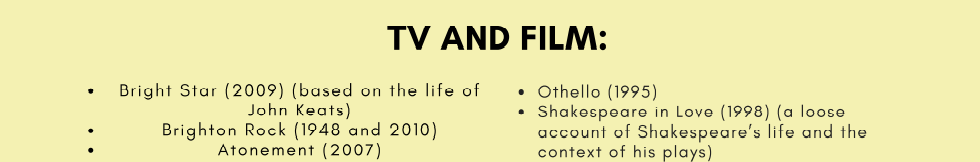 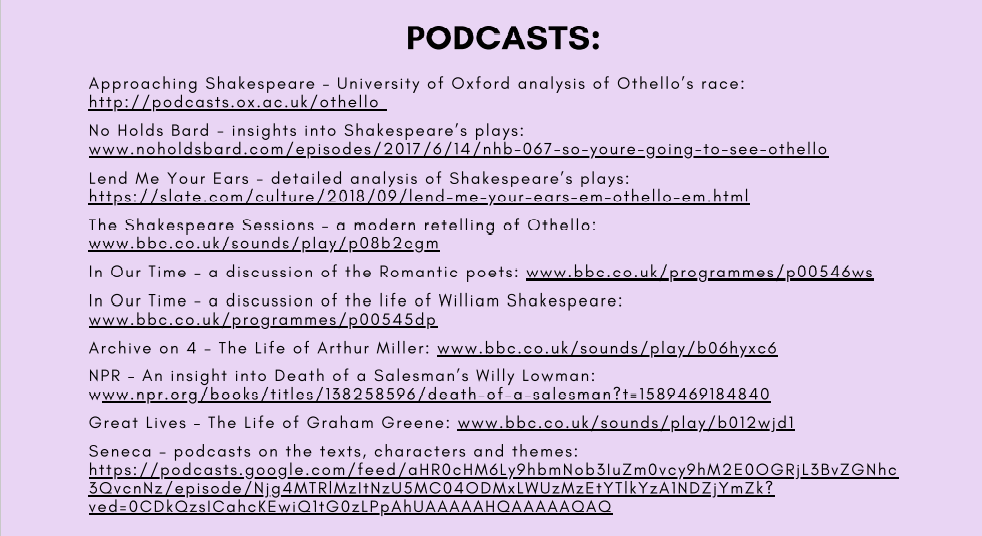 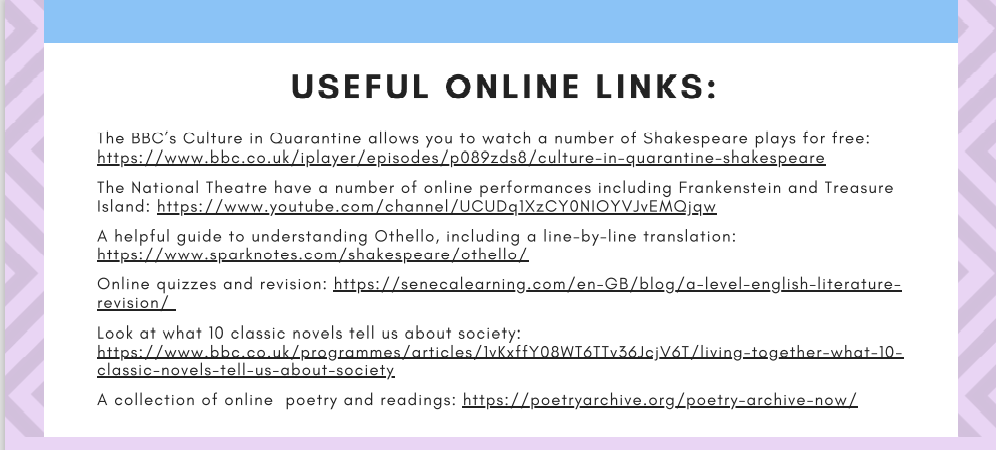 